МИССИЯ - ВОЛШЕБНИЦА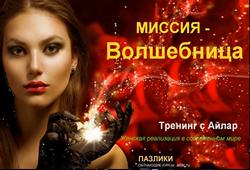 Задание №1 – практическая работа-2 частьрасшифровка результатовЗадача: определить области Вашего Внутреннего Мира, которые требует более пристального внимания и проработки. Определение тем, которые доминируют в блокировках нормального течения энергий.ВНИМАНИЕ: ОБЯЗАТЕЛЬНОЕ УСЛОВИЕ - заглядывайте на 2 часть практики только после проделанной работы в 1 части диагностики, после того, как Вы определили СВОИ ЦИФРЫ ОТВЕТОВ, так это будет наиболее эффективно.Итак, после проведенного теста, у Вас в таблице должно быть заполнено 7 ячеек в разных местах – и в них выставлено 7 цифр  от 1 до 10. На моем примере я использую 1 цифру – 9Пример: 1я цифра номер вопроса, далее - вертикальная шкала – значение 10, горизонтальная шкала- значение – 5, индекс напряжения 9 – эту цифру Вы заносите в таблицу в соответствующую ячейку.Записываем:  про вопрос №1 :    1-10-5-91	2	3	4	5	6	7	8	9	10	11	12	13	14	15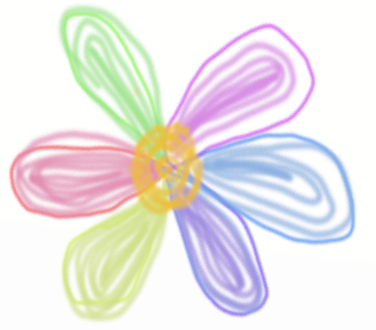 12345678910	91112131415Итак, я надеюсь, что Вы поняли правила Игры.В ПЕРВОЙ ЧАСТИ ПРАКТИКИ ВЫ ВЫСТАВИЛИ СВОИ РЕЗУЛЬТАТЫ, теперь будет работать дальше:Перенесите сюда свои ответы, проставьте ручками в те же графы свои цифры и наложите «ромашку» ПО ЦЕНТРУ (Файл word должен быть открыт «для редакции» и  ромашка должна быть прозрачна, в формате png.) Если у Вас трудности в этим, если «ромашка» не прозрачна, значит нужно уставить для этого файла параметры прозрачности, в разных операционных системах это может быть по разному. Если есть проблемы, тогда обратитесь к новому ролику «Технического курса», который мы приготовили специально для этого занятия здесь. Если проблем нет, тогда просто выделите файл «ромашки» и левой клавишей мыши потащите его на таблицу и поставьте ровно  поверх таблицы. 1	2	3	4	5	6	7	8	9	10	11	12	13	14	1512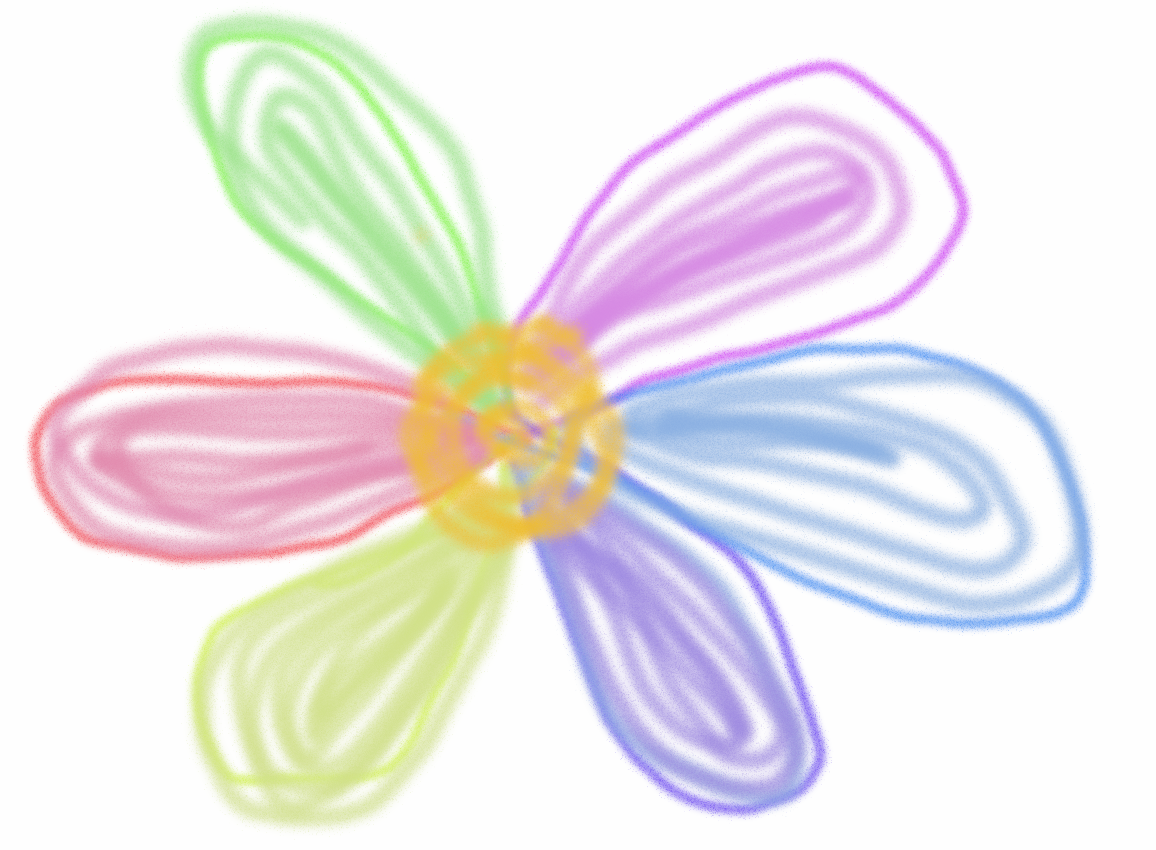 345678910	91112131415Цифровые коды Ваших 7 ответов по образцу (последние 3 цифры  в этих кодах у Вас будут свои индивидуальные): 1-10-5-9  2-10-5-9  3-10-5-9  4-10-5-9  5-10-5-9  6-10-5-9  7-10-5-9  Зафиксируйте свои данные не только в таблице , но и запишите их отдельно, цифровыми кодами по образцу ниже таблицы(они должны войти в скриншот, который Вы будете делать впоследствииПоказатели этого теста-  будут для Вас определять информацию на текущий момент времени. В следующий раз, когда вы вернетесь к этому методу, результаты у вас будут другими. С темами, которые вы определите сегодня, вы проведете работу над собой, так что, естественно, вы получите изменения в будущем.Ваша задача зафиксировать в таблице ответы на все вопросы, которые я буду задавать Вам. Для удобства Вы можете распечатать этот документ и работать с бумажной версией.  Остальные – могут работать с электронной версией, особой разницы нет, как кто захочет, так и сделайте, оба варианта равнозначны. Вопросы озвучиваются на он-лайн встрече или в специальном аудио/видео записи для тех, кто проходит тренинг в записи:1. 1-10-5-9 здесь  для себя запишите текст вопроса, а вместо последних 3 цифр- поставьте СВОИ цифры2. 1-10-5-9 здесь запишите текст вопроса3. 1-10-5-9 здесь запишите текст вопроса4.1-10-5-9 здесь запишите текст вопроса5. 1-10-5-9 здесь запишите текст вопроса6. 1-10-5-9 здесь запишите текст вопроса7. 1-10-5-9 здесь запишите текст вопросаВы догадались, что это за «ромашка»?...)))Это схема Вашего тренинга, всего – со всеми 14 мероприятиями. Туда, куда попали Ваши ответы и рядом с каким тренингами – это и будут подсказки по Вашим темам.  По этим темам есть необходимость  поработать более конкретно, более глубоко, четче для себя определить ЧТО, КАК И КАКИМ ОБРАЗОМ – Вы будете решать эти вопросы. Откройте страницу тренинга, ниже схемы -  краткое описание тем тренингов и занятий. По описанию Вы поймете темы, которые актуальны для Вас.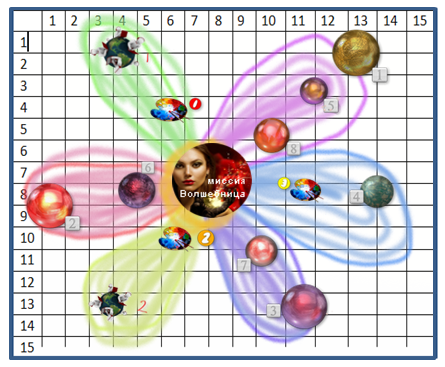 Теперь Вам надо посмотреть на темы и подумать, расшифровать, что за вопросы Вы сами себе обозначили и что они Вам подсказывают, где и на что надо обратить внимание.Когда расшифруете и определитесь, на это Вам 15 минут прямо сейчас, не более -  переходите к домашнему заданию этого дня, Вам нужно будет отправить мне Ваши результаты в виде картинки.   Как это сделать – в домашнем задании.p.s. Вы помните, что совсем не просто так я в этом тренинге предлагаю свои консультации, кто понял и ценит это предложение, обращайтесь.  Это именно такой случай.p.p.s. Методику проведения таких опросов я преподаю только подготовленным Инструкторам проекта ПАЗЛИКИ, кто  выдерживает определенные требования по практике мысленного молчания, невовлеченности к результату и в целом- в общей подготовки. У простых пользователей для этого недостаточно отработано концентрация 3-го внимания. Поэтому не заблуждайтесь на этот счет- что это может всякий и сразу.  Если интересно – обращайтесь- мы новым Инструкторам всегда будем рады!))) С уважением, Айлар